Мастер – класс для воспитателей «Формирование у детей представлений о признаках сходства и различия предметов»Дидактическая игра «В гости к гномикам»Подготовила Болгова Г. А. воспитатель первой квалификационной категории Самара 2019Уважаемые коллеги, сегодня я хочу поделиться с вами своими наработками по использованию дидактической игры «В гости к гномикам» по ФЭМП у дошкольников.Цель: Способствовать повышению интереса педагогов к поиску интересных методов в работе с детьми по формированию элементарных математических представлений. Задачи:Познакомить педагогов с методами и приемами, используемыми для:-  ознакомления воспитанников с признаками сходства и различия предметов;- умению группировать предметы  по различным признакам;- ориентироваться  в пространстве. Повысить уровень профессионализма воспитателей.План проведения мастер-класса:- Теоретическая часть.- Интерактивная часть. Проведение дидактических игр с педагогами.- Заключительная часть. Ход мастер – класса.Основной принцип мастер-класса: «Я знаю, как это делать, и я покажу вам».Главное в технологии проведения мастер-класса:« Не сообщать информацию, а передавать способ работы».Математику недаром называют «царицей наук». Ее изучение оттачивает ум, увеличивает объем внимания и памяти, развивает логическое мышление, формирует мыслительные операции. Занимаясь математикой, дети учатся анализировать, сравнивать, обобщать, аргументировать свои высказывания, строить простейшие умозаключения.Как сделать изучение математики более привлекательным и доступным, как облегчить переход от дошкольного обучения к школьному образованию?Начиная работу над игрой, я ознакомилась с существующими ныне методиками по ФЭМП.Это работы таких авторов как: Ерофеева, Колесникова, Новикова, Соловьева, Петерсон.Все они отличаются как по содержанию, так и по форме подачи материала, однако общее что определяет все эти методики то, что все вышеперечисленные авторы делают упор на игру, как на средство, метод и форму организации  деятельности дошкольников.Учитывая интерес ребенка к игре, я разработала  дидактическое пособие «В гости к гномикам», с помощью которого дети учатся определять признаки сходства и различия предметов и ориентироваться в пространстве.Игра «В гости к гномикам».Цель:Создать условия для позитивной мотивации к познанию элементарных математических представлений.Задачи:-  познакомить воспитанников с признаками сходства и различия предметов;- учить группировать предметы  по различным признакам;- формировать умение ориентироваться  в пространстве.Жили-были четыре гномика, были они похожи друг на друга как капли воды. И жили они в одинаковых домиках. Очень им хотелось, чтобы их различали. Друзья знали, в каком из домиков живет каждый из них и легко могли найти дорогу.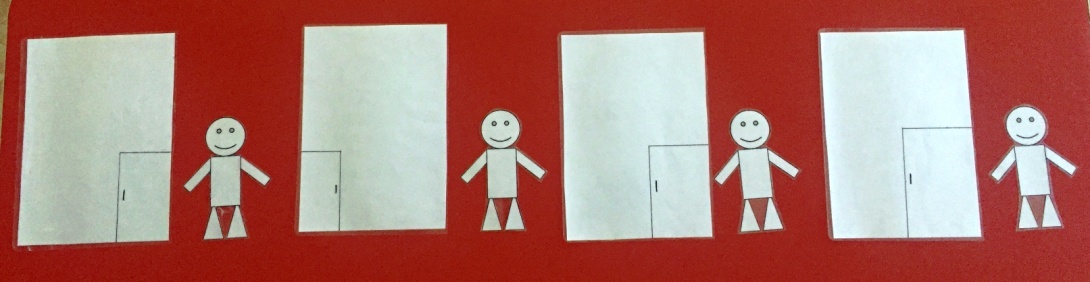 Каждого гнома украсить аксессуарами одного цвета. Крыша у дома такого же цвета, как и  колпачок.  У дома с синей крышей окна разные по форме и цвету, маленькие по размеру. У дома с зеленой крышей окна одинаковые по размеру, цвету, форме. У дома с красной крышей одно большое окно. У дома с желтой крышей окна разные по форме, цвету.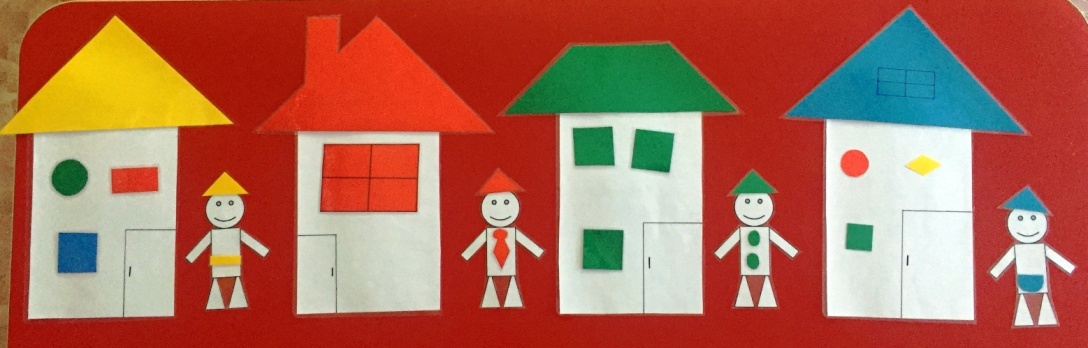 Чтобы попасть в гости к гномам нужно пойти по дорожкам.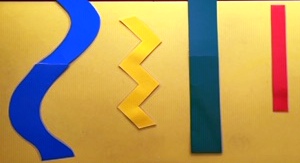 Дорожки ведут к домикам с крышами такого же цвета, как и дорожки.Дорожки разные по форме, ширине, цвету, длине. Справа от широкой, извилистой, длинной, синей дорожки растет низкое дерево с толстым стволом. А рядом с ним большой гриб.Слева от узкой, короткой, прямой, красной дорожки растет высокое дерево с толстым стволом, а справа, цветок с лепестками разной формы и цвета.Справа от широкой, прямой, длиной, зеленой дорожки растет высокое дерево с тонким стволом, а справа от дерева цветок с лепестками одинаковой формы и цвета. Справа от узкой, ломаной, короткой, желтой дорожки растет низкое дерево с тонким стволом, а справа от него маленький гриб. 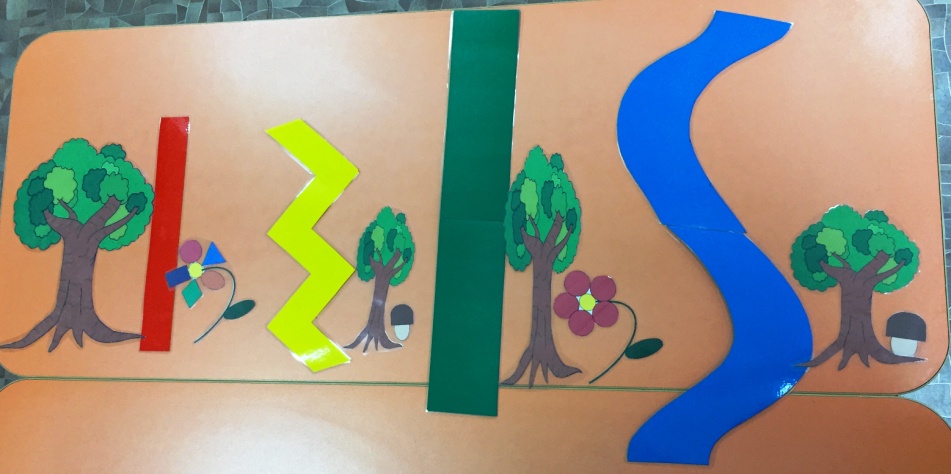 Расположение деревьев, цветов, грибов меняются по усмотрению педагога.Мы идем в гости, а в гости принято идти с подарками. Сделаем для гномиков коврики.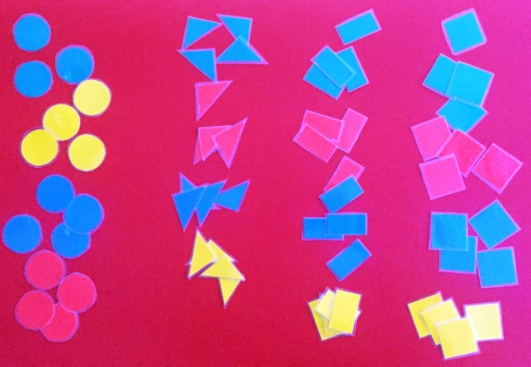 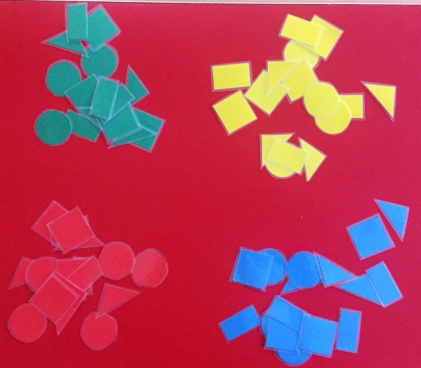 Орнамент для ковриков можно группировать по форме и цвету.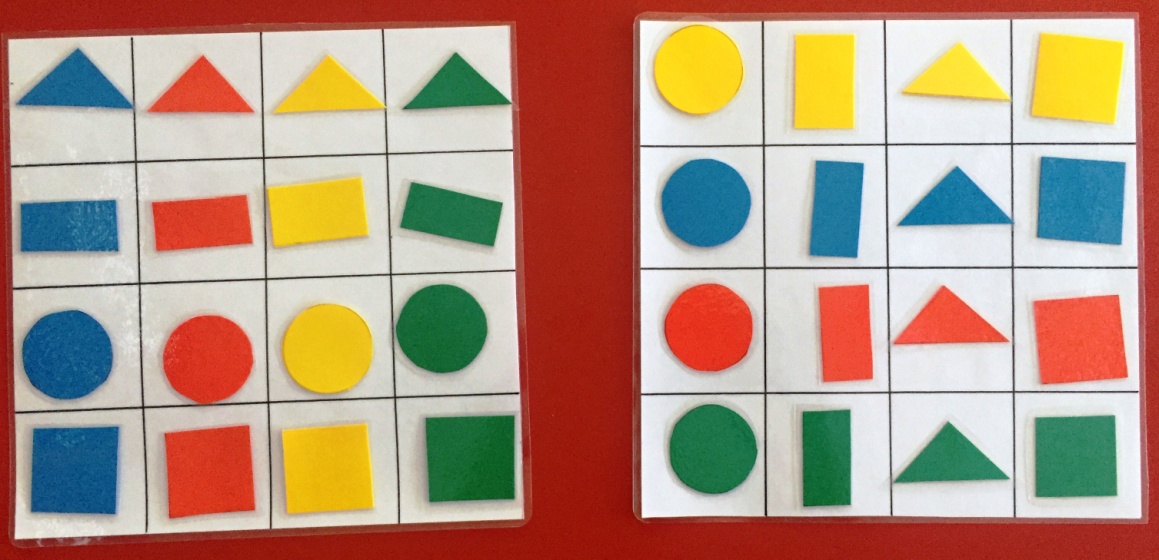 Гномики приготовили для нас свое любимое угощение. Как вы думаете, какие тарелки для угощения возьмет каждый из гномов? (Такого цвет, как колпачок).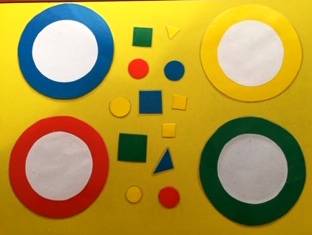 Гномик в желтом колпачке угощает конфетами маленького размера, одного цвета, разной формы.Гномик в синем колпачке конфетами разного размера, цвета, одинаковой формы.Гномик в зеленом колпачке конфетами одинакового размера, формы, разного цвета.Гномик в красном колпачке конфетами разной формы, цвета, одинакового размера.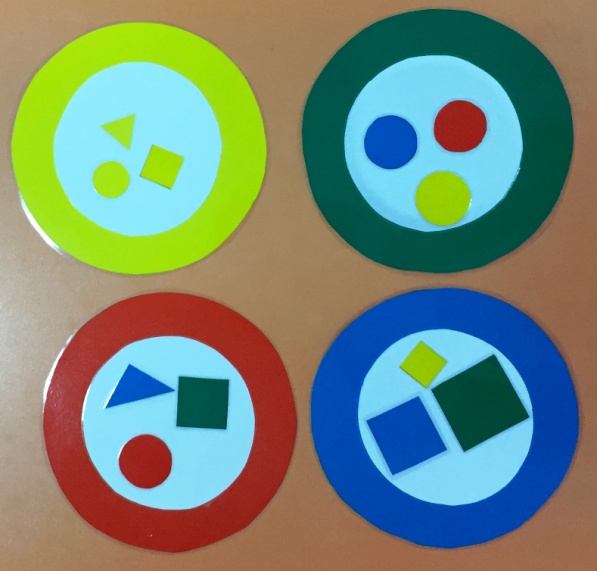 По желанию педагога можно расположить тарелки в определенном порядке (синяя тарелка справа от желтой, желтая между красной с синей и т.п.).В завершении хочу сказать, что с помощью развивающего обучениядети входят в мир математики через увлекательные игры, и обучение непокажется им трудным и скучным. Дидактическая игра — явление сложное, но в ней отчетливо обнаруживается структура, т.е. основные элементы, характеризующие игру как форму обучения и игровую деятельность одновременно. Ребенок усваивает материал специфический для данного возраста в наглядно-действенной форме, с опорой на непосредственные практические или игровые действия. Поэтому дидактическая игра является непременным средством формирования элементарных математических представлений детей дошкольного возраста.Муниципальное бюджетное дошкольное образовательное учреждение «Детский сад общеразвивающего вида № 328» городского округа  Самара